Scientific Method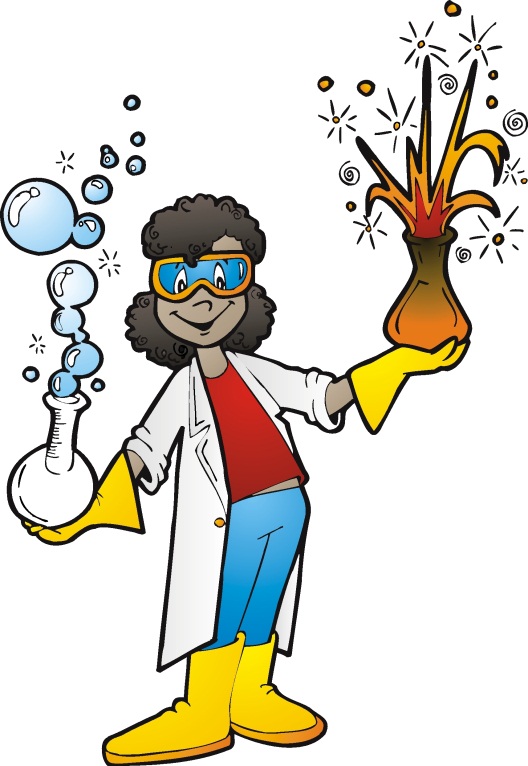 DIRECTIONS:  Number the steps of the Scientific Method in the correct order.______	Gather and Analyze Data______	Ask a Question______	Conclude Your Results______	Test Your Hypothesis______	Research Your Topic______	State Your Hypothesis